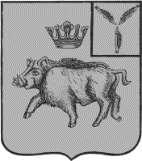 СОВЕТБАЛТАЙСКОГО МУНИЦИПАЛЬНОГО ОБРАЗОВАНИЯБАЛТАЙСКОГО МУНИЦИПАЛЬНОГО РАЙОНАСАРАТОВСКОЙ ОБЛАСТИТридцать четвертое заседание Советачетвертого созываРЕШЕНИЕот 12.11.2021  № 136   с.БалтайОб утверждении Положения о муниципальном дорожном фонде, а также порядке формирования и использованиябюджетных ассигнований дорожного фонда Балтайского  муниципального образования Балтайского муниципального района Саратовской областиРуководствуясь Бюджетным кодексом Российской Федерации, Федеральным законом от 8 ноября 2007 года № 257-ФЗ "Об автомобильных дорогах и о дорожной деятельности в Российской Федерации и о внесении изменений в отдельные законодательные акты Российской Федерации", законом Саратовской области от 30 сентября 2014 года № 108-ЗСО "О вопросах местного значения сельских поселений Саратовской области", руководствуясь статьей 22 Устава Балтайского муниципального образования Балтайского муниципального района Саратовской области, Совет Балтайского муниципального образования Балтайского муниципального района Саратовской области РЕШИЛ:1. Создать дорожный фонд Балтайского  муниципального образования Балтайского муниципального района Саратовской области.2. Объем бюджетных ассигнований дорожного фонда Балтайского  муниципального образования Балтайского муниципального района Саратовской области утверждается решением Совета Балтайского  муниципального образования Балтайского муниципального района Саратовской области о бюджете Балтайского  муниципального образования Балтайского муниципального района Саратовской области на очередной финансовый год.3. Утвердить Положение   о муниципальном дорожном фонде, а также порядке формирования и использования бюджетных ассигнований дорожного фонда Балтайского муниципального образования Балтайского муниципального района Саратовской области согласно приложению.4. Настоящее решение подлежит обнародованию и вступает в силу с 1 января 2022 года.5. Контроль за исполнением настоящего решения возложить на постоянную комиссию Совета Балтайского муниципального образования по бюджетной политике и налогам.Глава Балтайскогомуниципального образования                                                      Н.В.МеркерПоложение   о муниципальном дорожном фонде, а также порядке формирования и использования бюджетных ассигнований дорожного фонда Балтайского муниципального образования Балтайского муниципального района Саратовской областиОбщий порядок1.1. Настоящее Положение разработано в соответствии с пунктом 5 статьи 1794  Бюджетного кодекса Российской Федерации, законом Саратовской области от 30 сентября 2014 года № 108-ЗСО "О вопросах местного значения сельских поселений Саратовской области" и определяет порядок формирования и использования бюджетных ассигнований дорожного фонда Балтайского муниципального образования Балтайского муниципального района Саратовской области (далее – дорожный фонд).  1.2. Дорожный фонд – часть средств бюджета Балтайского муниципального образования Балтайского муниципального района Саратовской области подлежащих использованию в целях финансового обеспечения дорожной деятельности в отношении автомобильных дорог общего пользования местного значения Балтайского муниципального образования Балтайского муниципального района Саратовской области
(далее – автомобильные дороги).2. Порядок формирования дорожного фонда2.1. Объем бюджетных ассигнований дорожного фонда утверждается решением о бюджете Балтайского муниципального образования Балтайского муниципального района Саратовской области на очередной финансовый год (очередной финансовый год и плановый период) (далее –бюджет поселения) в размере не менее прогнозируемого объема доходов, подлежащих зачислению в бюджет поселения, от:- акцизов на автомобильный бензин, прямогонный бензин, дизельное топливо, моторные масла для дизельных и (или) карбюраторных (инжекторных) двигателей, производимые на территории Российской Федерации;- платы в счет возмещения вреда, причиняемого автомобильным дорогам транспортными средствами, осуществляющими перевозки тяжеловесных и (или) крупногабаритных грузов;- платы за оказание услуг по присоединению объектов дорожного сервиса к автомобильным дорогам;- уплаты государственной пошлины за выдачу специального разрешения на движение по автомобильным дорогам транспортных средств, осуществляющих перевозки опасных, тяжеловесных и (или) крупногабаритных грузов;- безвозмездных поступлений от физических и юридических лиц на финансовое обеспечение дорожной деятельности, в том числе добровольных пожертвований, в отношении автомобильных дорог;- денежных средств, поступающих от уплаты неустоек (штрафов, пеней), а также от возмещения убытков муниципального заказчика Балтайского муниципального образования Балтайского муниципального района Саратовской области, взысканных в связи с нарушением исполнителем (подрядчиком) условий муниципального контракта или иных договоров, финансируемых за счет бюджетных ассигнований дорожного фонда, или в связи с уклонением от заключения таких контрактов или иных договоров;- платы по соглашениям об установлении частных сервитутов в отношении земельных участков в границах полос отвода автомобильных дорог в целях строительства (реконструкции), капитального ремонта объектов дорожного сервиса, их эксплуатации, установки и эксплуатации рекламных конструкций;- платы по соглашениям об установлении публичных сервитутов в отношении земельных участков в границах полос отвода автомобильных дорог в целях прокладки, переноса, переустройства инженерных коммуникаций, их эксплуатации;- денежных средств в виде субсидий, предоставленных Балтайскому муниципальному образованию Балтайского муниципального района Саратовской области на дорожную деятельность на автомобильных дорогах.2.2. В случае превышения по итогам текущего финансового года фактических объемов поступающих доходов, установленных пунктом 2.1 настоящего Порядка, над прогнозируемыми объемами доходов бюджетные ассигнования дорожного фонда на очередной финансовый год увеличиваются на сумму данного превышения.2.3. Бюджетные ассигнования дорожного фонда, не использованные в текущем финансовом году, направляются на увеличение бюджетных ассигнований дорожного фонда в очередном финансовом году. 2.4. Формирование бюджетных ассигнований дорожного фонда на очередной финансовый год (очередной финансовый год и плановый период) осуществляется в соответствии с Бюджетным кодексом Российской Федерации, настоящим Порядком, а также принятыми в Балтайском муниципальном образовании Балтайского муниципального района Саратовской области муниципальными правовыми актами, утверждающими порядок составления бюджета поселения.3. Порядок использования средств дорожного фонда3.1. Распределение бюджетных ассигнований дорожного фонда на очередной финансовый год (очередной финансовый год и плановый период) осуществляется по следующим направлениям:- проектирование (разработка проектно-сметной документации) автомобильных дорог;- строительство автомобильных дорог;- реконструкция автомобильных дорог;- капитальный ремонт и ремонт автомобильных дорог;- деятельность по содержанию автомобильных дорог;- проведение иных мероприятий, направленных на финансовое обеспечение дорожной деятельности.3.2. Конкретные направления расходования средств дорожного фонда определяются принимаемой муниципальной программой.3.3. Использование бюджетных ассигнований дорожного фонда осуществляется главным распорядителем средств местного бюджета – администрацией Балтайского муниципального района в порядке, предусмотренном бюджетным законодательством и в соответствии с доведенными бюджетными ассигнованиями на осуществление расходов по направлениям, указанным в пункте 3.1 настоящего Порядка.3.4. Финансирование расходов средств дорожного фонда осуществляется в порядке исполнения бюджета поселения по расходам, утвержденным Балтайским муниципальным образование Балтайского муниципального района Саратовской области.3.5 Отчет об исполнении дорожного фонда включается в состав отчета об исполнении бюджета поселения.Отчет об исполнении дорожного фонда представляется в разрезе утвержденных доходов и расходов дорожного фонда.3.6. Контроль расходования бюджетных ассигнований дорожного фонда осуществляется в соответствии с бюджетным законодательством, Уставом Балтайского  муниципального образования Балтайского муниципального района Саратовской области и иными муниципальными правовыми актами. Приложение к решению СоветаБалтайского муниципального образованияот 12.11.2021  № 136